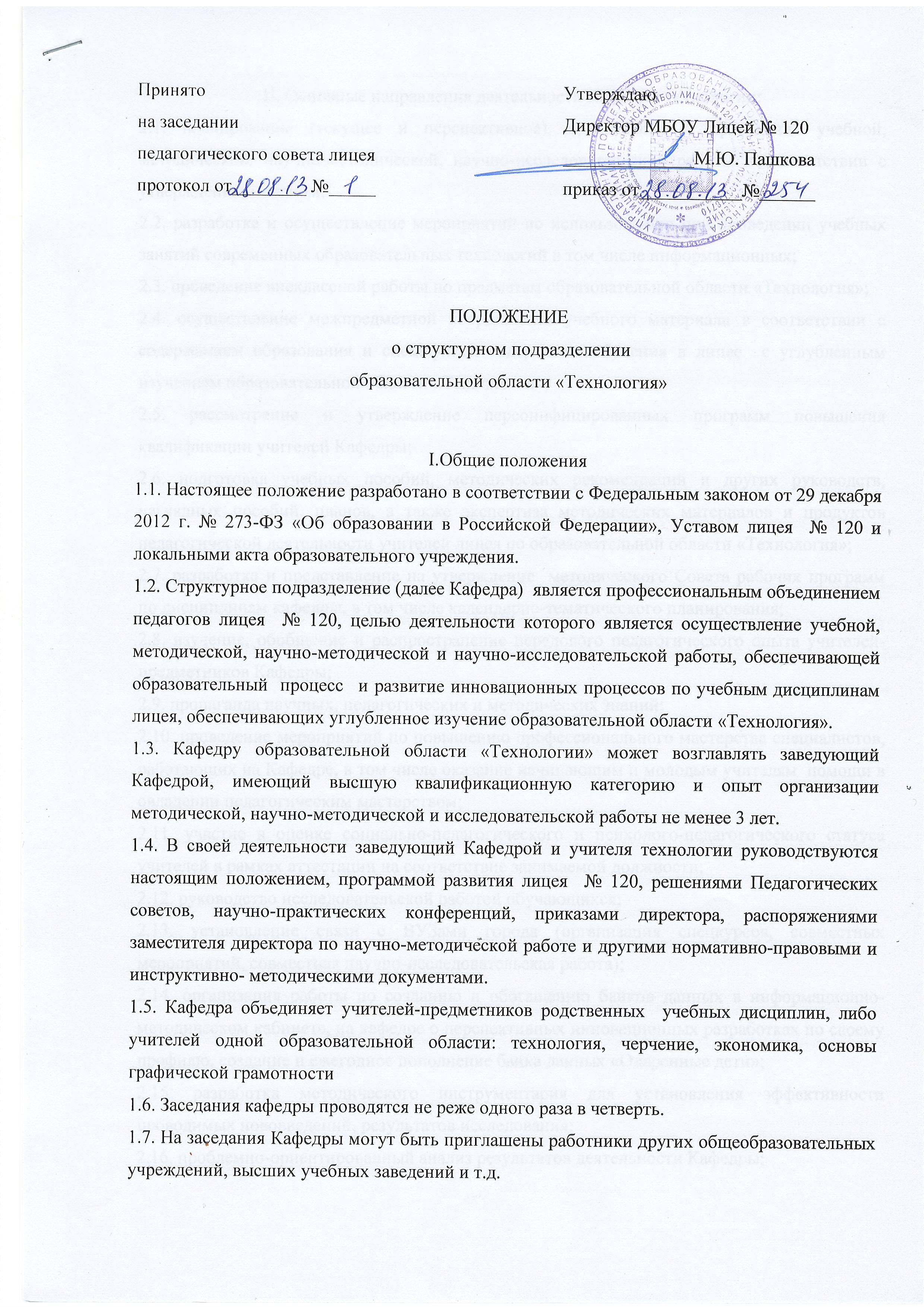 II. Основные направления деятельности Кафедры технологии:2.1. планирование (текущее и перспективное), организация и проведение учебной, методической, научно-методической, научно-исследовательской работы в соответствии с утвержденным планом;2.2. разработка и осуществление мероприятий по использованию при проведении учебных занятий современных образовательных технологий в том числе информационных;2.3. проведение внеклассной работы по предметам образовательной области «Технология»;2.4. осуществление межпредметной координации учебного материала в соответствии с содержанием образования и спецификой содержания обучения в лицее  с углубленным изучением образовательной области «Технология»;2.5. рассмотрение и утверждение персонифицированных программ повышения квалификации учителей Кафедры; 2.6. подготовка учебных пособий, методических рекомендаций и других руководств, наглядных пособий, планов, а также экспертиза методических материалов и продуктов педагогической деятельности учителей лицея по образовательной области «Технология»;2.7. разработка и представление на утверждение  методического Совета рабочих программ по дисциплинам кафедры, в том числе календарно-тематического планирования;2.8. изучение, обобщение и распространение передового педагогического опыта учителей-предметников Кафедры;2.9. пропаганда научных, педагогических и методических знаний;2.10. проведение мероприятий по повышению профессионального мастерства специалистов, работающих на Кафедре, в том числе оказание начинающим и молодым учителям  помощи в овладении педагогическим мастерством;2.11. участие в оценке социально-педагогического и психолого-педагогического статуса учителей в рамках аттестации на соответствие занимаемой должности;2.12. руководство исследовательской работой обучающихся;2.13. установление связи с ВУЗами города (организация спецкурсов, совместных мероприятий, совместная научно-исследовательская работа);2.14. организация работы по созданию и обогащению банков данных в информационно-методическом кабинете, на кафедре о перспективных инновационных разработках по своему профилю, создание и ежегодное пополнение банка данных «Одаренные дети»;2.15. разработка методического инструментария для установления эффективности проводимых нововведений, результатов исследования;2.16. проблемно-ориентированный анализ результатов деятельности Кафедры;2.17. методическое обеспечение введения федеральных государственных образовательных стандартов.III. Кафедра имеет право:3.1. вносить предложения по улучшению учебно-методической работы, деятельности методического Совета лицея  № 120;3.2. готовить к изданию печатную продукцию;3.3. распространять среди учительского сообщества методические продукты Кафедры и отдельных её членов;3.4. утверждать план работы по повышению профессионального мастерства педагогов;3.5. выбирать, рекомендовать и разрабатывать систему промежуточной аттестации обучающихся, в том числе по профильным предметам;3.6. вносить предложения о награждении учителей – членов Кафедры.IV. Каждый член Кафедры обязан:4.1. участвовать в заседаниях Кафедры, практических семинарах и т.д.;4.2. организовывать свою деятельность в соответствии с целями и задачами лицея  № 120, решениями Педагогических советов, активно участвовать в разработке открытых мероприятий (учебных и внеклассных занятий по предмету), стремиться к повышению профессионального мастерства;4.3. разрабатывать и представлять на заседание Кафедры рабочие  программы, учебно-методические комплексы, пособия, дидактические материалы, инструментарий по определению уровня подготовки обучающихся;4.4. представлять анализ результатов собственной деятельности  в установленные отчетные  сроки;4.5. знать направление развития методики преподавания своего предмета, Федеральный закон от 29 декабря  2012 г. № 273-ФЗ «Об образовании в Российской Федерации», нормативно-правовые документы по предмету, требования к квалификационным категориям, приказы, распоряжения директора, Устав лицея  № 120 и локальные акты, правила и нормы охраны труда, техники безопасности и противопожарной защиты;4.6. владеть основами самоанализа педагогической деятельности.Кафедры несет ответственность:- за соблюдение Устава лицея  № 120, локальных актов, в том числе, настоящего положения;- за выполнение решений Педагогического совета, научно-практических конференций, приказов директора, распоряжений заместителей директора по учебно-воспитательной и  научно-методической работе;- за качественную и своевременную реализацию принятых решений;- за выполнение плана работы на учебный год.V. Документация кафедры:5.1. положение о Кафедре;5.2.план работы на текущий учебный год;5.3. протоколы заседаний Кафедры;5.4. анализ результатов деятельности Кафедры за год;